September 6, 2016Principal’s MessageDear Parents,I am very excited to be the Principal of Craigflower Elementary again this year.  We have some new ideas that we will be working on to help to continue to build a strong home and school community where we can work together for the benefit of the children.I would like to say “Welcome Back” to all returning families and “Welcome” to all of those new families who are joining us this year.  I hope that you had a great summer and were able to create some wonderful memories with your family.Mrs. Dick and myself would like to remind you that we both have an open door policy so please do not hesitate to pop by or contact us by phone or email if you have any comments, questions or concerns.mmacfarlane@sd61.bc.cajdick@sd61.bc.caI am very excited about the new school year. The staff and I are excited to that the year underway.  I have a feeling that many great things will be happening at Craigflower this year.Michelle MacFarlaneBELL SCHEDULE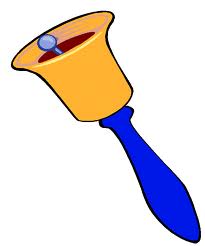 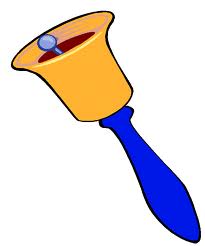 We have changed the recess bell to allow more time for Language Arts before recess.  All other bell times remain the same.8:55	Welcome Bell9:00	Classes Start   10:35 	Recess10:50	Classes Resume12:10	Lunch – Eat in their classrooms12:30	Students go out to play12:55 	Classes Resume2:53	DismissalFIRST FULL DAY OF SCHOOLSchool will be in session all day on Wednesday, September 7th for all students in Gr. 1 – 5 and need to bring a recess snack.  This week the students will get a sandwich for lunch as the regular Hot Lunch program begins next week.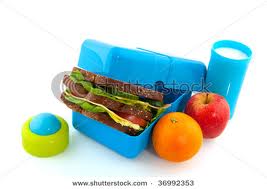 